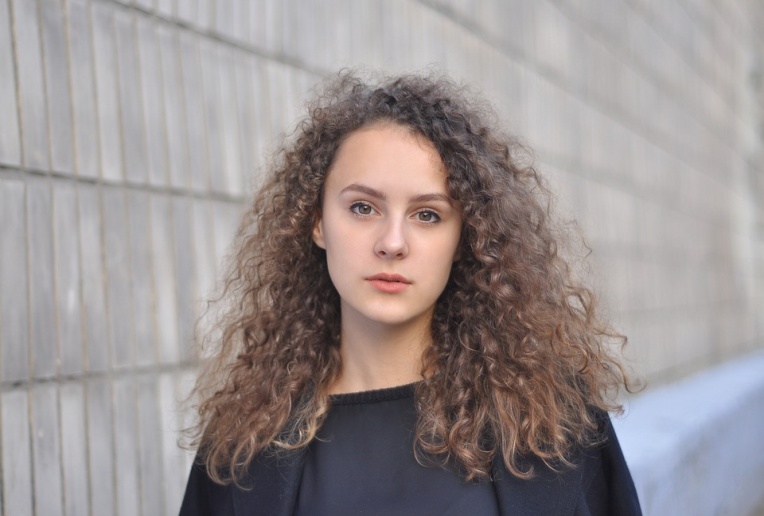 AdresseTelefonEmailGeb.Praktische ErfahrungTT.MM.JJJJ – TT.MM.JJJJ	Schulpraktikum als XXXX bei Firma XXXXTT.MM.JJJJ – TT.MM.JJJJ	Freiwilliges Praktikum als XXX bei Firma XXXTT.MM.JJJJ – TT.MM.JJJJ	Ergänzungen Schulbildung03.08.2015 – 12.06.2021	Gemeinschaftsschule XXXX
				Abschluss: Hauptschulabschluss
				voraussichtlich im Sommer 202128.08.2011 – 17.06.2015	Regionalschule XXXXSprachenEnglisch, Klasse X-XFranzösisch, Klasse X-XIT-KenntnisseHobbysSchwimmenMitglied der freiwilligen Feuerwehr in XXXDatum, Unterschrift